Publicado en  el 30/12/2015 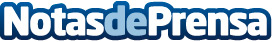 La demanda de energía eléctrica desciende un 2,1% en diciembreLa demanda peninsular de energía eléctrica en el mes de diciembre se estima en 20.871 GWh, un 2,1% inferior a la registrada en el mismo mes del año anterior. Si se tienen en cuenta los efectos del calendario y las temperaturas, la demanda peninsular de energía eléctrica ha crecido un 2,4% con respecto a diciembre del 2014.Datos de contacto:REENota de prensa publicada en: https://www.notasdeprensa.es/la-demanda-de-energia-electrica-desciende-un_4 Categorias: Sector Energético http://www.notasdeprensa.es